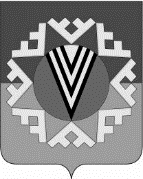 АДМИНИСТРАЦИЯГОРОДСКОГО ПОСЕЛЕНИЯ НОВОАГАНСКНижневартовского районаХанты-Мансийского автономного округа - ЮгрыПОСТАНОВЛЕНИЕот 17.04.2024                                                                                                                          № 108п.г.т.НовоаганскОб утверждении Положения об организации и ведении гражданской обороны в городскомпоселении Новоаганск В соответствии с Федеральными законами от 12.02.1998 № 28-ФЗ«О гражданской обороне», от 06.10.2003 № 131-ФЗ «Об общих принципах организации местного самоуправления в Российской Федерации»,Постановлением Правительства Российской Федерации от 26 ноября 2007 г. № 804 "Об утверждении Положения о гражданской обороне в Российской Федерации», Приказом Министерства Российской Федерации по делам гражданской обороны, чрезвычайным ситуации и ликвидации последствий стихийных бедствий от 14.11.2008 № 687 «Об утверждении Положения об организации и ведении гражданской обороны в муниципальных образованиях», уставомгородского поселения Новоаганск, в целях подготовки к защите и по защите населения, материальных и культурных ценностей на территории поселения от опасностей, возникающих при военных конфликтах или вследствие этих конфликтов, а также при чрезвычайных ситуациях природного и техногенного характера:1. Утвердить Положение об организации и ведении гражданской обороны в городском поселении Новоаганск согласно приложению.2. Признать утратившим силу постановление администрации городского поселения Новоаганск от 20.03.2009 № 7 «Об утверждении Порядка подготовки к ведению и ведения гражданской обороны в городском поселении Новоаганск».Постановление администрации городского поселения Новоаганск от 05.11.2019 № 406 «О внесении изменений в постановление администрации городского поселения Новоаганск от 20.03.2009 № 7«Об утверждении Порядка подготовки к ведению и ведения гражданской обороны в городском поселении Новоаганск».3. Отделу организации деятельности администрации городского поселения (З.Р. Сафина)внести информационную справку в оригинал постановления администрации городского поселения Новоаганск от 20.03.2009 № 7.Разместить настоящее постановление на официальном сайте городского поселения Новоаганск.4. Настоящее постановление вступает в силу после официального опубликования (обнародования), но не ранее01.09.2024 года.5. Контроль за выполнением постановления оставляю за собой. Глава городского поселения                                                      	       Е.Г. ПольПриложение к постановлению администрации городского поселения Новоаганскот 17.04.2024 № 108Положениеоб организации и ведении гражданской обороны в городскомпоселении Новоаганск	1. Положение об организации и ведении гражданской обороны в городском поселении Новоаганск (далее – Положение) разработано в  соответствии с Федеральными законами от 12.02.1998 № 28-ФЗ «О гражданской обороне», от 06.10.2003 № 131-ФЗ «Об общих принципах организации местного самоуправления в Российской Федерации», Приказом Министерства Российской Федерации по делам гражданской обороны, чрезвычайным ситуации и ликвидации последствий стихийных бедствий от 14.11.2008 № 687 «Об утверждении Положения об организации и ведении гражданской обороны в муниципальных образованиях», уставом городского поселения Новоаганск, определяет систему мероприятий по подготовке к защите и по защите населения, материальных и культурных ценностей на территории городского поселения Новоаганск (далее - поселение) от опасностей, возникающих при военных конфликтах или вследствие этих конфликтов, а также при чрезвычайных ситуациях природного и техногенного характера.	2. Мероприятия по гражданской обороне (далее - ГО) впоселенииорганизуются в рамках подготовки к ведению и ведения гражданской обороны впоселении.	3. Подготовка к ведению ГО заключается в заблаговременном выполнении мероприятий по подготовке к защите населения, материальных и культурных ценностей от опасностей, возникающих при ведении военных действий или вследствие этих действий, а также при возникновении чрезвычайных ситуаций природного и техногенного характера (далее - ЧС) и осуществляется на основании годовых и перспективных планов, предусматривающих основные мероприятия по вопросам ГО, предупреждения и ликвидации ЧС (далее - план основных мероприятий) поселения.	4. План основных мероприятий поселения на год разрабатывается службой по делам гражданской обороны, чрезвычайным ситуациям и пожарной безопасности администрации городского поселения Новоаганск (далее - служба по делам ГО, ЧС и ПБ поселения), пописывается начальником службы по делам ГО ЧС и ПБ поселения, утверждается главой поселения.План основных мероприятий организаций на год разрабатывается, работниками, уполномоченными на решение задач в области ГО и согласовывается со службой по делам ГО, ЧС и ПБ администрации поселения.Планирование основных мероприятий по подготовке к ведению и ведению ГО производится с учетом всесторонней оценки обстановки, которая может сложиться на территории поселения в результате применения современных средств поражения при военных конфликтах или вследствие этих конфликтов, в результате возможных террористических актов и ЧС природного и техногенного характера,а такжев результате возможных террористических актов и ЧС.	5. Ведение ГО на муниципальном уровне осуществляется на основе планов ГО, в организациях на основе планов ГО организаций и заключается в выполнении мероприятий по защите населения (работников), материальных и культурных ценностей на территории поселения (организации) от опасностей, возникающих при военных конфликтах или вследствие этих конфликтов, а также при возникновении чрезвычайных ситуаций природного и техногенного характера.	6. Планы ГО и защиты населения определяют объем, организацию, порядок обеспечения, способы и сроки выполнения мероприятий по ГО и ликвидации чрезвычайных ситуаций природного и техногенного характера в военное время.Выполнение мероприятий по ГО и ликвидации чрезвычайных ситуаций природного и техногенного характера в мирное время осуществляется в соответствии с планами действий по предупреждению и ликвидации чрезвычайных ситуаций.	7. Администрация поселения в целях решения задач в области ГО в соответствии с полномочиями в области ГО создаёт и содержит силы, средства, объекты ГО, запасы материально-технических, продовольственных, медицинских и иных средств, планирует и осуществляет мероприятия по ГО.	8. По решению администрации поселения могут создаваться спасательные службы поселения (медицинская, инженерная, коммунальная, противопожарная, охраны общественного порядка, защиты животных и растений, оповещения и связи, защиты культурных ценностей, автотранспортная, торговли и питания и другие), организация и порядок деятельности которых определяются администрацией поселения в соответствующих положениях о спасательных службах поселения.В состав спасательной службы поселения входят органы управления, силы и средства ГО, предназначенные для проведения мероприятий по ГО, всестороннего обеспечения действий аварийно-спасательных формирований и выполнения других неотложных работ при ведении военных действий или вследствие этих действий, а также при ликвидации последствий ЧС природного и техногенного характера.Вид и количество спасательных служб определяются на основании расчета объема и характера выполняемых задач в соответствии с планом ГО и защиты населения.Положение о спасательной службе поселения разрабатывается службой по делам ГО, ЧС и ПБ, и утверждается главой поселения.	9. Для планирования, подготовки и проведения эвакуационных мероприятий администрацией поселения заблаговременно в мирное время создаётся эвакоприёмная комиссия. Эвакоприёмная комиссия возглавляется главой поселения или заместителем главы поселения. Деятельность эвакоприёмной комиссии регламентируется положением об эвакоприёмной комиссии, утверждённым главой поселения.	10. Силы ГО в мирное время могут привлекаться для участия в мероприятиях по предупреждению и ликвидации ЧС природного и техногенного характера.Решение о привлечении в мирное время сил и средств ГО для ликвидации последствий ЧС принимает глава поселения в отношении созданных сил ГО.11. Руководство ГО на территории поселения осуществляет глава поселения.Глава поселения несёт персональную ответственность за организацию и проведение мероприятия по ГО (статья 11 Федерального закона от 12 февраля 1998 г. № 28-ФЗ).12.Органом, осуществляющим управление ГО в поселении, является служба по делам ГО, ЧС и ПБ, уполномоченная на решение задач в области ГО.13. В целях обеспечения организованного и планомерного осуществления мероприятий по ГО, в том числе своевременного оповещения населения о прогнозируемых и возникших опасностях в военное время, на территории поселения организуется сбор информации в области ГО (далее - информация) и обмен ею.Сбор и обмен информацией осуществляется администрацией поселения, а также организациями, имеющими потенциально опасные производственные объекты и эксплуатирующие их, и организациями, имеющими важное оборонное и экономическое значение или представляющими высокую степень опасностивозникновения ЧС в военное и мирное время.Администрация поселения представляет информацию в управление по делам ГО и ЧС администрации Нижневартовского района.	14. Мероприятия по ГО в поселении осуществляются в соответствии с Конституцией Российской Федерации, федеральными конституционными законами, федеральными законами, нормативными правовыми актами Президента Российской Федерации и Правительства Российской Федерации, нормативными правовыми актами МЧС России, Департамента гражданской защиты населения Ханты-Мансийского автономного округа - Югры, нормативными правовыми актами главы Нижневартовского района и настоящим Положением.	15. Администрация поселения в целях решения задач в области ГО планирует и осуществляет следующие основные мероприятия:	15.1. По обучению населения в области ГО:разработка с учетом особенностей поселения и на основе примерных программ, утвержденных Департаментом гражданской защиты населения Ханты- Мансийского автономного округа-Югры и администрации Нижневартовского района, примерных программ обучения работающего населения, должностных лиц и работников гражданской обороны, личного состава формирований и служб муниципальных образований;организация и обучение населения способам защиты от опасностей, возникающих при ведении военных действий или вследствие этих действий, а также при возникновении: ЧС;обучение личного состава формирований и служб поселения;проведение учений и тренировок по ГО;организационно-методическое руководство и контроль за обучением работников, личного состава формирований и служб организаций, находящихся на территории поселения:создание, оснащение учебно-консультационного пункта по ГО и организация его деятельности, а также обеспечение повышения квалификации должностных лиц и работников ГО администрации поселения в образовательных учреждениях дополнительного профессионального образования, имеющих соответствующую лицензию;пропаганда знаний в области ГО.	15.2. По оповещению населения об опасностях, возникающих при ведении военных действий или вследствие этих действий, а также при возникновении ЧС природного и техногенного характера:создание, реконструкция и поддержание в состоянии постоянной готовности системы централизованного оповещения населения, осуществление ее реконструкции и модернизации;установка специализированных технических средств оповещения и информирования населения в местах массового пребывания людей;комплексное использование средств единой сети электросвязи, сетей и средств радио-, проводного и телевизионного вещания и других технических средств передачи информации;сбор информации в области ГО и обмен ею.	15.3. По эвакуации населения, материальных и культурных ценностей вбезопасные районы:	организация планирования, подготовки и проведения мероприятий по эвакуации населения, материальных и культурных ценностей в безопасные районы из зон возможных опасностей, а также рассредоточение работников организаций, продолжающих свою деятельность в военное время, и работников организаций, обеспечивающих выполнение мероприятий по гражданской обороне в зонах возможных опасностей;создание и организация деятельности эвакуационных органов, а также подготовка их личного состава.	15.4. По предоставлению населению убежищ и средств индивидуальной защиты:сохранение, поддержание в состоянии постоянной готовности к использованию по предназначению и техническое обслуживание защитных сооружений ГО и их технических систем;планирование и организация строительства недостающих защитных сооружений гражданской обороны в военное время;обеспечение укрытия населения в защитных сооружениях ГО; накопление, хранение, освежение и использование по предназначению средств индивидуальной защиты населения;обеспечение выдачи населению средств индивидуальной защиты и предоставления средств коллективной защиты в установленные сроки.15.5 По проведению аварийно-спасательных работ в случае возникновения опасностей для населения при ведении военных действий или вследствие этих действий, а также при ЧС:создание, оснащение и подготовка в области ГО аварийно-спасательных формирований и спасательных служб, а также планирование их действий;создание	и	поддержание	в	состоянии	постоянной	готовности	киспользованию	по	предназначению	запасов	материально-технических,продовольственных, медицинских и иных средств для всестороннего обеспечения аварийно-спасательных и других неотложных работ.	15.6. По первоочередному обеспечению населения, пострадавшего при ведении военных действий или вследствие этих действий, в том числе по медицинскому обслуживанию, включая оказание первой медицинской помощи, срочному предоставлению жилья и принятию других необходимых мер:планирование и организация основных видов жизнеобеспечения населения; создание	и	поддержание	в	состоянии	постоянной	готовности	киспользованию	по	предназначению	запасов	материально-технических,продовольственных, медицинских и иных средств;нормированное снабжение населения продовольственными и непродовольственными товарами;предоставление населению коммунально-бытовых услуг; проведение санитарно-гигиенических и противоэпидемических мероприятий среди населения, пострадавшего при ведении военных действий или вследствие этих действий;развёртывание необходимой лечебной базы в загородной зоне, организация ее энерго- и водоснабжения;оказание населению медицинской помощи; определение численности населения, оставшегося без жилья; инвентаризация сохранившегося и оценка состояния поврежденного жилого фонда, определения возможности его использования для размещения пострадавшего населения;размещение пострадавшего населения в временных жилищах (сборных домах, палатках, землянках и т.п.), а также подселение его на площади сохранившегося жилого фонда;предоставление населению информационно-психологической поддержки.	15.7. По борьбе с пожарами, возникшими при ведении военных действий или вследствие этих действий:организация тушения пожаров в районах проведения аварийно-спасательных и других неотложных работ в военное время.15.8. По	обнаружению и обозначению районов, подвергшихся радиоактивному, химическому, биологическому и иному заражению (загрязнению):организация создания и обеспечение готовности сети наблюдения и лабораторного контроля гражданской обороны на базе организаций, расположенных на территории поселения, имеющих специальное оборудование (технические средства) и работников, подготовленных для решения задач по обнаружению и идентификации различных видов заражения (загрязнения);введение режимов радиационной защиты на территориях, подвергшихся радиоактивному загрязнению;совершенствование методов и технических средств мониторинга состояния радиационной, химической, биологической обстановки, в том числе оценка степени зараженности и загрязнения продовольствия и объектов окружающей среды радиоактивными, химическими и биологическими веществами.15.9. По санитарной обработке населения, обеззараживанию зданий и сооружений, специальной обработке техники и территорий:заблаговременное создание запасов дезактивирующих, дегазирующих веществ и растворов;создание и оснащение сил для проведения санитарной обработки населения, обеззараживания зданий и сооружений, специальной обработки техники и территорий, подготовка их в области гражданской обороны;организация проведения мероприятий по санитарной обработке населения, обеззараживанию зданий и сооружений, специальной обработке техники и территорий.	15.10. По восстановлению и поддержанию порядка в районах, пострадавших при ведении военных действий или вследствие этих действий, а также вследствие ЧС природного и техногенного характера и террористических акций:создание сил охраны общественного порядка, подготовка их в области ГО; восстановление и охрана общественного порядка, обеспечение безопасности дорожного движения на маршрутах выдвижения сил ГО и эвакуации населения;обеспечение беспрепятственного передвижения сил ГО для проведения аварийно-спасательных и других неотложных работ;осуществление пропускного режима и поддержание общественного порядка в очагах поражения;усиление охраны объектов, подлежащих обязательной охране органами внутренних дел, имущества юридических и физических лиц по договорам, принятие мер по охране имущества, оставшегося без присмотра.15.11. По вопросам срочного восстановления функционирования необходимых коммунальных служб в военное время:обеспечение готовности коммунальных служб к работе в условиях военного времени и планированию их действий;создание запасов оборудования и запасных частей для ремонта поврежденных систем г изо-, энерго- и водоснабжения;создание и подготовка резерва мобильных средств для очистки, опреснения и транспортировки воды;создание на водопроводных станциях необходимых запасов реагентов, реактивов, консервантов и дезинфицирующих средств;создание запасов резервуаров и емкостей, сборно-разборных трубопроводов, мобильных резервных и автономных источников энергии, оборудования и технических средств для организации коммунального снабжения населения.По срочному захоронению трупов в военное время: заблаговременное, в мирное время, определение мест возможныхзахоронений;создание, подготовка и обеспечение готовности сил и средств ГО для обеспечения мероприятий по захоронению трупов, в том числе на базе специализированных ритуальных организаций;оборудование мест погребения (захоронения) тел (останков) погибших; организация работ по поиску тел, фиксированию мест их обнаружения, извлечению и первичной обработке погибших, опознанию и документированию, перевозке и захоронению погибших;организация санитарно-эпидемиологического надзора.15.13. По обеспечению устойчивости функционирования организаций, необходимых для выживания населения при военных конфликтах или вследствие этих конфликтов, а также при ЧС природного и техногенного характера:создание и организация работы в мирное и военное время комиссий по вопросам повышения устойчивости функционирования объектов экономики поселения;рациональное размещение объектов экономики и инфраструктуры, а также средств производства в соответствии с требованиями строительных норм и правил осуществления инженерно-технических мероприятий ГО;разработка и реализация в мирное и военное время инженерно-технических мероприятий ГО, в том числе в проектах строительства;планирование, подготовка и проведение аварийно-спасательных и других неотложных работ на объектах экономики, продолжающих работу в военное время;заблаговременное создание запасов материально-технических, продовольственных, медицинских и иных средств, необходимых для восстановления производственного процесса;создание страхового фонда документации;повышение эффективности защиты производственных фондов при воздействии на них современных средств поражения.15.14. По вопросам обеспечения постоянной готовности сил и средств гражданской обороны:создание и оснащение сил ГО современными техникой и оборудованием;подготовка сил ГО к действиям, проведение учений и тренировок по гражданской обороне;разработка и корректировка планов действий сил ГО;определение порядка взаимодействия и привлечения сил и средств ГО, а также всестороннее обеспечение их действий.